Eagles SPAG taskWeek commencing 11th May 2020Task 3Today we are going to focus on verbs, those essential words which are the main focus in a sentence.Verbs – these are words tell us about being (are / is / am / was / will and so on) and doing (running / walking / shouting / sleeping and so on).This video will help!             https://www.youtube.com/watch?v=Q2gCrABrj_U 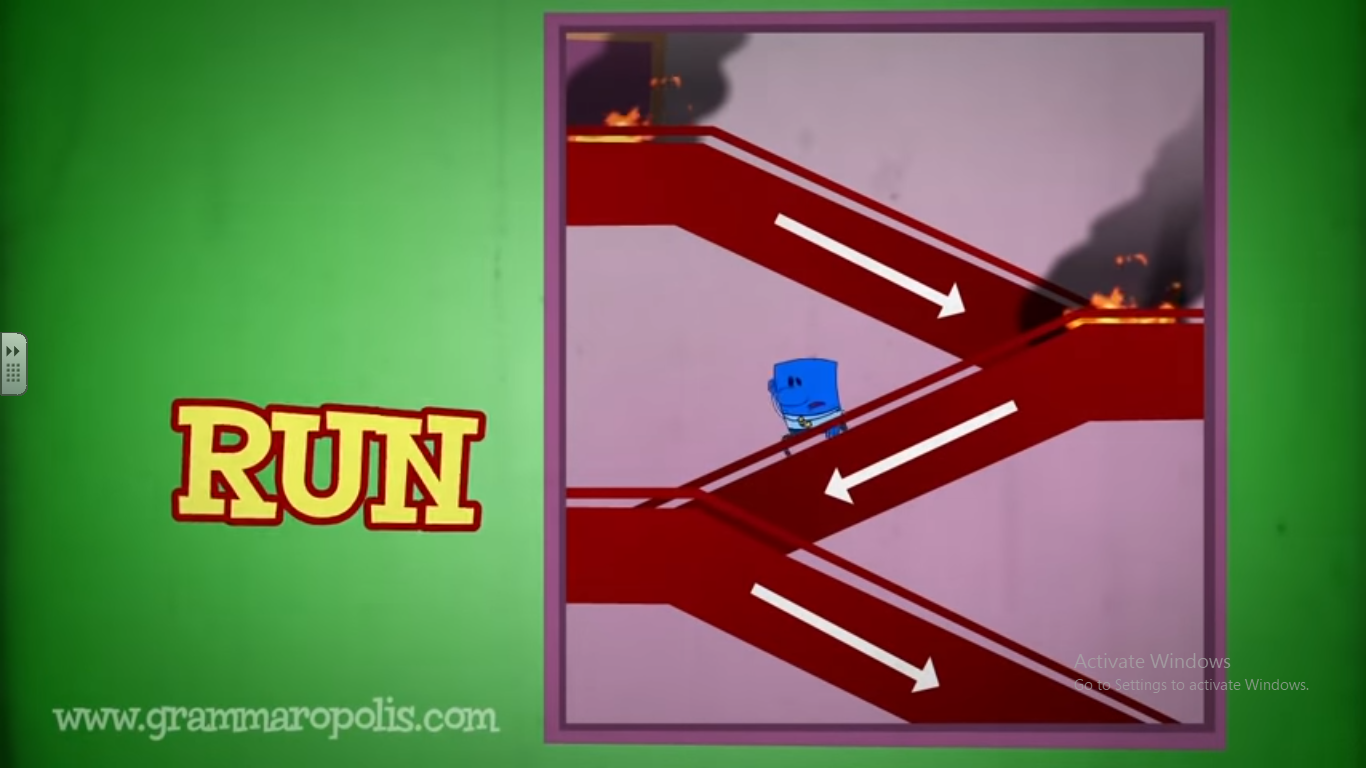 Verbs can be split in to past tense (what has already happened), present tense (happening now) and future tense (what will happen)Have a go at writing a diary entry for today (it can be real or totally made-up, whichever is more appealing and exciting!) and play around with your verb tenses. Using different tenses is a sign of an excellent writer. You could do something like this….Last night, we were walking (past continuous) to the magic castle when I saw (simple past) a three-horned unicorn. It was being chased (past continuous) by a fire-breathing dragon. Tomorrow, we will be visiting (future continuous) a haunted house and we will look (simple future) for signs of ghosts.Add some of these verb tenses to your flip book!Past tensePast tensePast tensePresent tensePresent tensePresent tenseFuture tenseFuture tenseFuture tenseSimple PastI walkedWe ateHe rodeShe sleptPast progressive / past continuous(was/were + ing)I was walkingWe were eatingHe was ridingShe was sleepingPast perfect simple(had + past tense)I had walkedWe had eatenHe had riddenShe had sleptSimple presentI walkWe eatHe ridesShe sleepsPresent progressive / present continuous(is/am/are + ing)I am walkingWe are eatingHe is ridingShe is sleepingPresent perfect simple (have / had + past tense)I have walkedWe have eatenHe had riddenShe has sleptSimple futureI will walkWe will eatHe will rideShe will sleepFuture progressive / future continuous (will + be + ing)I will be walkingWe will be eatingHe will be ridingShe will be sleepingFuture perfect simple(will + been + past tense)I will have been walkingWe will have been eatingHe will have been ridingShe will have been sleeping